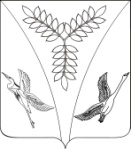 АДМИНИСТРАЦИИЯСЕНСКОГО сельского ПОСЕЛЕНИЯ ЕйскОГО районАП О С Т А Н О В Л Е Н И Ест. ЯсенскаяО признании утратившим силу постановление Ясенского сельского поселения Ейского района от 30 октября 2018 года № 111 «Об утверждении положения о создании и организации деятельности добровольной пожарной охраны на территории Ясенского сельского поселения Ейского района»В соответствии с Федеральными законами от 06 октября 2003 года №131-ФЗ «Об общих принципах организации местного самоуправления в Российской Федерации» и Уставом Ясенского сельского поселения Ейского района                         п о с т а н о в л я ю:1. Признать  утратившим силу постановление Ясенского сельского поселения Ейского района от 30 октября 2018 года № 111 «Об утверждении положения о создании и организации деятельности добровольной пожарной охраны на территории Ясенского сельского поселения Ейского района».2. Начальнику общего отделу администрации Ясенского сельского поселения Ейского района Т.С. Вязьмина:обнародовать настоящее постановление в специально установленных местах;разместить настоящее постановление на официальном сайте администрации Ясенского сельского поселения Ейского района в сети «Интернет».3. Постановление вступает в силу со дня его официального обнародования.Глава Ясенского сельскогопоселения Ейского района                                                                           И.П. Ивасенкоот20.06.2019№42